Tango og nærvær Workshop med fokus på kontakt og kommunikation, initiativ og flow, relationer og fortolkninger - med udgangspunkt i tango.Med Sidsel Arnfred og Gunner Svendsen  16-17 jan. 2016 9.30-16.00I Vanløse KulturhusAt danse tango er ikke kun musik og bevægelse. Tango har at gøre med samspil mellem to mennesker. Tango er et sprog, skabt mellem to menneskers koordinering og flow. De få minutter en dans varer, kan opleves som en intens fortætning af kontakt og skærper sansningen, nærværet og relationen.I denne workshop bruger vi tango som medium og metafor, fordi det giver os en kropslig tilgang til at opleve, erfare og genkalde fra vores levede liv, hvad kontakt, samspil, nærvær og kommunikation handler om. Ved hjælp af den kropslige tilgang, kan vi erfare helt konkret, hvad der f.eks. sker når en kommunikation har et godt flow eller mister sin energi og går i stå. Kroppen kan noget, husker noget, vil noget og ved noget. Vi får således gennem tangoen en anderledes måde at eksemplificere og begrebsliggøre de processer, der skaber forskellige fortolkninger, oplevelse af mening og relationer. Det giver mulighed for at kaste nyt lys over begreber som initiativ, tydelighed, opmærksomhed, fortolkninger, intensitet, tilstedeværelse, kontrol, afgivelse af kontrol, flow, ledelse og følgeskab. Tangoen eksemplificerer den måde hvorpå vi kommunikerer og indgår i sociale relationer med forskellige intentioner, rolleidentiteter og magtforhold. De intentionelle og relationelle dimensioner, der skabes gennem tango, positionerer os som leder og følger, aktiv og reaktiv, centreret og decentreret, talende og lyttende, mand og kvinde, mm.Formålet med workshoppen er at skabe bevægelse hos den enkelte, med henblik på at finde et bedre udsigtspunkt til at overskue landskabet for ens værdier og færdigheder. Vi ønsker at give hver enkelt deltager nogle konkrete erfaringer, så man kan udvide rummet for meningsfulde handlemuligheder i livet og afklare hvad de næste skridt kan være.Form:Kurset vil være en vekselvirkning mellem korte oplæg fra underviserne, tangoundervisning og refleksion over deltagernes oplevelser med at danse tango samt kommentarer og spørgsmål.Der vil være arrangeret frokost, samt te og kaffe gennem dagene.Deltagere:Både professionelle der arbejder med mennesker i forbindelse med ledelse, undervisning, uddannelse, personalemæssige/organisatorisk forhold, vejlednings/psykoterapeutiske sammenhænge og mennesker som ønsker at blive inspireret og få konstruktive og kropslige erkendelser til et bedre udsyn på konkrete og fremadrettede handlemuligheder. Forudsætninger:Det er ikke en forudsætning at du har forhåndskendskab til tango.Man kan tilmelde sig enkeltvis, men også som par.Pris:1425 kr. (ved tilmelding senest 1. januar) - 1650 kr. ved tilmelding senere end 1. januar.Undervisere: Sidsel Arnfred, Narrativ Konsulent og Gunner Svendsen, cand.psych. og tangoinstruktørTilmelding: 
Sidsel Arnfred pr. mail: sidsel@rnfred.dk eller tlf.: 2343 4680.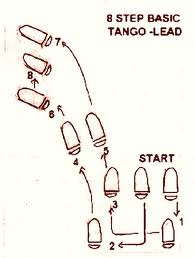 